LESSON 15  GRAVITY  AND  ORBITAL  MOTIONInquiry Master 15.4Investigating the Effect of Planetary Mass on a Moon's OrbitMATERIALSFor you1   pair of gogglesFor  your group1 plastic box or large resealable bag containing the following:1   pre-assembled Moon Orbiter™25   large steel washers1   student timerPROCEDUREl. Examine the Moon Orbiter™ . Discuss with your group how you think the Moon Orbiter might work.Move to an area in the classroom where no other groups are working . Check to see that all nylon knots are secured  to the large white sphere.Hold the narrow plastic tubing of the  Moon Orbiter in your hand like a handle.  Practice  holding the  Moon  Orbiter  over your  head  and  moving your  hand  in circles  to  get  the  white sphere  to orbit your  hand.  Use  a steady  and  regular  motion. When  the  sphere  is in full orbit,  the  bottom of  the  tube should nearly touch the  cylinder.Increase the mass of the Moon Orbiter by adding five washers to the cylinder. Move your hand in circles over your head to get the white sphere to orbit your hand, as shown in Figure l. Describe how fast the sphere has to move to stay in orbit around your hand with a mass of five washers pulling on it. (If possible, calculate its orbital period-the time it takes the sphere to orbit your hand. For example, count the number of seconds it takes the sphere to orbit your hand 10 times. To get the orbital period, divide the number of seconds by 10.) Record your observations and data in quadrant 15.4 in your  notebook.(continued)242    STC/MS™    EARTH   IN  SP ACE	@  2003 National Academy  of SciencesLESSON  15     G  RA V IT Y  AKO   ORBITAL MOTIONInquiry Master 15.4 {continued)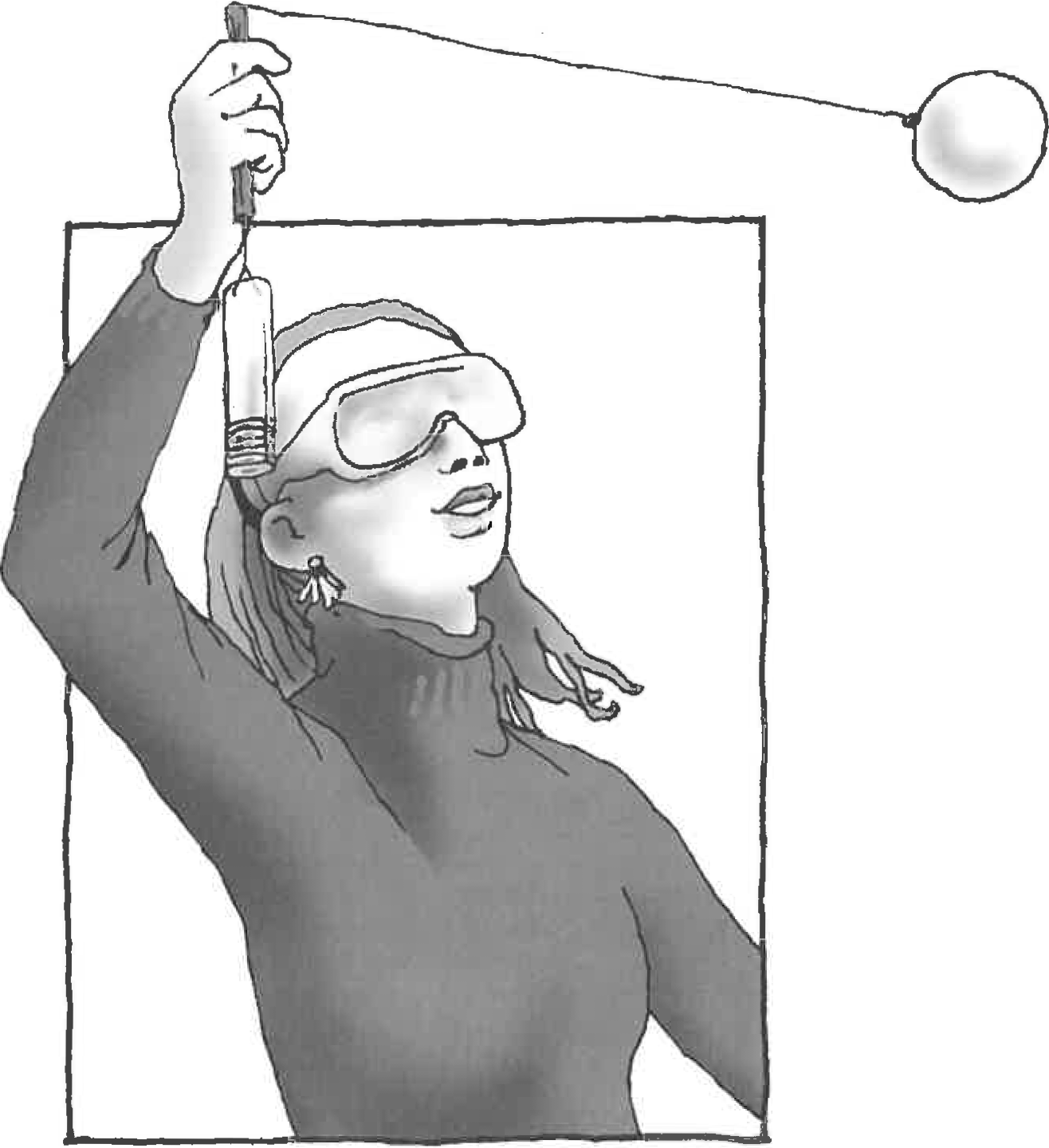 Figure 1   Swing the white sphere in a circle above your head.Let everyone in  your group  try  to swing the  Moon Orbiter.  Remember,  when the sphere is infull orbit, the  tube should  nearly  touch  the cylinder.Predict what will happen if you increase the  mass of  the  Moon Orbiter's cylinder to 25  washers.Fill the  cylinder of  the  Moon Orbiter  with 25 washers.  Repeat  Procedure  Step  4 and  discuss your observations. Let everyone in your group have a turn. Describe how fast the sphere has to move  to stay in  orbit around  your  hand with  25 washers  pulling on  it.  (Try  calculating  the sphere's orbital  period.)  Record  your observations .Answer these questions in your notebook:How does the  mass of  the  cylinder  affect how fast or slow the  sphere orbits in your hand?(continued)I LESSON 15    G RAV I T Y  AND  O RBI TAL  M O TI ONInquiry Master 15.4 (continued)Examine Table 1. Compare the mass of Jupiter with the mass of Earth. \'Vh ich planet has more mass?Examine Table 1. Compare Jupiter 's moon Io with Earth 's Moon. How are they alike? How are  they different?Compare Io and the Moon. \Vhich planetary satellite travels faster (has a greater orbital speed)? Given your results from the inquiry, why do you think this is?Orbital period is the time it takes a revolving object to orbit a central object·. wh ich plane­ tary satellite has a shorter orbital period? What is the relationship bet,veen orbital speed and orbital period?In Lesson 14, you learned the approximate mass of each planet. How do you think scien­ tists determine the mass of the planets?Table 1   Planetary Mass  Versus Moon's Orbital PeriodClean up. Return all materials to their original condition.244   STC/MS™   E A R TH I N S PAC E	@  2003 National Acad emy of  Sc ienc esSolar System BodyApproximate Mass (kg)Diameter (km)Distance From Planet (km)Orbital Speed (km/sec)Orbital Period (days)Jupiter18 9,9 00 X  1022142 ,984	I'   Earth597 X  102212,756lo9  X 10223643421,60017-  2 daysMoon7  X 10223475384,4001-  27 days'